تمديد فترة التسجيلات الى يوم2018 /11/8 كأقصى أجل November 4, 2018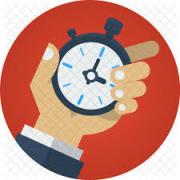 ننهي الى علم جميع الطلبة للسنة الأولى و الثانية المتخلفين عن اعادة التسجيل
 أنه تم تمديد فترة اعادة التسجيلات الى غاية يوم الخميس 08 نوفمبر و هو أقصى أجل  ملاحظة : كل طالب لم يعد تسجيله في الموعد يعتبر مغادرا للدراسة و لن يدرج اسمه في قائمة الأفواج.  